INNVITERER TILMANDAGSCUP.5 serier europeiskPuljetider: Siste mandag	 hver måned (30.8, 27.09, 25.0, 29.11, 20.12, 31.01, 28.02, 28.03, 25.04, 30.05). Startavgift: KR: 350,-NOKHCP system BPremier: Forbehold om antall deltagere. Overskuddet fra hver cup går i sammenlagtpotten.       1. plass kr 750kr hver måned. 1/8 premiering. 					Påmelding via Bowling resBindene påmelding 24 timer før puljestartOljeprofil:	 1,6 og 10 – High Street  		Sammenlagt poeng. 1.plass 10poeng		2,5,7 og 9 – Eifel tower					2.plass 5poeng		3,4 og 8 – Red square						3.plass 3poeng										4.plass 2poeng										5.plass 1poengTurneringsleder: ODD HELGE FØRELAND tlf. 95845153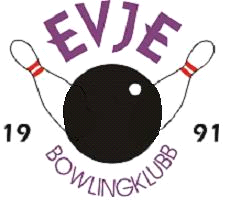 